桃園市政府113年度小花蔓澤蘭收購申請書暨領據執行單位：桃園市政府農業局/桃園市        區公所申請書編號：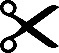 申請人資料姓名　　　　　　　　　　　　　(簽名或蓋章)聲明：本人申請桃園市政府113年度收購小花蔓澤蘭，願依執行單位之認定之數量核算領取補助。若因各種原因發生溢領、誤領情事，致需繳還已領費用，本人絕無異議。申請人資料身分證字號聲明：本人申請桃園市政府113年度收購小花蔓澤蘭，願依執行單位之認定之數量核算領取補助。若因各種原因發生溢領、誤領情事，致需繳還已領費用，本人絕無異議。申請人資料電話聲明：本人申請桃園市政府113年度收購小花蔓澤蘭，願依執行單位之認定之數量核算領取補助。若因各種原因發生溢領、誤領情事，致需繳還已領費用，本人絕無異議。申請人資料地址聲明：本人申請桃園市政府113年度收購小花蔓澤蘭，願依執行單位之認定之數量核算領取補助。若因各種原因發生溢領、誤領情事，致需繳還已領費用，本人絕無異議。檢查結果(本欄由執行單位填寫)□檢查符合收購項目之總重量共計        公斤。□檢查結果全部不符合收購項目，不符項目代申請人清除。檢查人員：□檢查符合收購項目之總重量共計        公斤。□檢查結果全部不符合收購項目，不符項目代申請人清除。檢查人員：□檢查符合收購項目之總重量共計        公斤。□檢查結果全部不符合收購項目，不符項目代申請人清除。檢查人員：領據(第一聯 業務單位存根聯)茲收到小花蔓澤蘭收購費用　　　　公斤×5元=　　　　元整(本欄由執行單位填寫)發放方式：現金具領人簽名：                                   此致 桃園市政府農業局執行單位戳章：中 華 民 國   113  年   　   月  　   日領據(第一聯 業務單位存根聯)茲收到小花蔓澤蘭收購費用　　　　公斤×5元=　　　　元整(本欄由執行單位填寫)發放方式：現金具領人簽名：                                   此致 桃園市政府農業局執行單位戳章：中 華 民 國   113  年   　   月  　   日領據(第一聯 業務單位存根聯)茲收到小花蔓澤蘭收購費用　　　　公斤×5元=　　　　元整(本欄由執行單位填寫)發放方式：現金具領人簽名：                                   此致 桃園市政府農業局執行單位戳章：中 華 民 國   113  年   　   月  　   日領據(第一聯 業務單位存根聯)茲收到小花蔓澤蘭收購費用　　　　公斤×5元=　　　　元整(本欄由執行單位填寫)發放方式：現金具領人簽名：                                   此致 桃園市政府農業局執行單位戳章：中 華 民 國   113  年   　   月  　   日領據(第二聯 申請人收執聯)茲收到小花蔓澤蘭收購費用　　　　公斤×5元=　　　　元整(本欄由執行單位填寫)發放方式：現金具領人簽名：                                   此致 桃園市政府農業局執行單位戳章：中 華 民 國   113  年   　   月  　   日領據(第二聯 申請人收執聯)茲收到小花蔓澤蘭收購費用　　　　公斤×5元=　　　　元整(本欄由執行單位填寫)發放方式：現金具領人簽名：                                   此致 桃園市政府農業局執行單位戳章：中 華 民 國   113  年   　   月  　   日領據(第二聯 申請人收執聯)茲收到小花蔓澤蘭收購費用　　　　公斤×5元=　　　　元整(本欄由執行單位填寫)發放方式：現金具領人簽名：                                   此致 桃園市政府農業局執行單位戳章：中 華 民 國   113  年   　   月  　   日領據(第二聯 申請人收執聯)茲收到小花蔓澤蘭收購費用　　　　公斤×5元=　　　　元整(本欄由執行單位填寫)發放方式：現金具領人簽名：                                   此致 桃園市政府農業局執行單位戳章：中 華 民 國   113  年   　   月  　   日